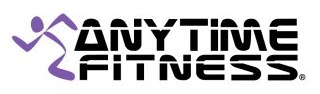 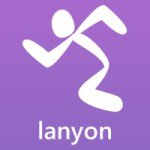 TUGGERANONG BULLDOGS MEMBERSHIP DEALANYTIME FITNESS LANYON IS OFFERING A GREAT MEMBERSHIP DEAL TO ALL PARENTS OF TUGGERANONG BULLDOGS PLAYERS!!SIGN UP ON A 12-MONTH CONTRACT AND ONLY PAY:$10 JOINING FEE (WHICH GOES BACK TO THE TUGGERANONG BULLDOGS AFL CLUB);ONE-OFF ACCESS PASS FEE OF $64.95; and$16.15 PER WEEK MEMBERSHIP FEE (CORPORATE RATE)Membership includes:Unlimited access to our 24hr facility;Be involved in Australia’s largest fitness community;Ongoing motivation, support and tips to stay fit all year round;Complimentary program to kick-start your fitness;A complimentary towel to get you through your training sessions;Unlimited access to our group fitness classes;Unlimited access to our loyalty program;Access to a personal trainer for that little bit extra fitness (cost extra – but so worth it)!!!HELP SUPPORT THE LOCAL COMMUNITY!!!